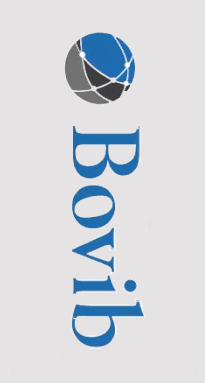 MODELOVEREENKOMST  [Nummer] [Datum]Algemene Voorwaarden 
Zelfstandige Professionals
ter regeling van de voorwaarden waaronder Opdrachtgever met zelfstandige opdrachtnemers overeenkomsten van opdracht tot het verrichten van werkzaamheden kan aangaanOp 17 mei 2021 legde u, namens de branche organisatie Bovib, aan de Belastingdienst algemene voorwaarden en een overeenkomst van opdracht voor met het verzoek deze te beoordelen of een verplichting is tot het afdragen of voldoen van loonheffingen als door alle partijen conform deze algemene voorwaarden en de overeenkomst van opdracht wordt gewerkt. Onder voorbehoud van wat in de toelichting is opgenomen, leidt werken volgens deze Algemene voorwaarden – Zelfstandige Professionals (AV-ZP) Bovib en de overeenkomst van opdracht naar mijn mening tot werken buiten  dienstbetrekking. De toelichting op onze beoordeling kunt u hierna lezen (zie I). Daarna volgen de beoordeelde Algemene voorwaarden – Zelfstandige Professionals (AV-ZP) Bovib en de overeenkomst van opdracht voorwaarden.I Toelichting op de beoordeling van de overeenkomst beoordeling algemene voorwaarden en overeenkomst van opdracht in relatie tot tussenkomst (zie punt 1)reikwijdte beoordeling van de algemene voorwaarden en de overeenkomst van opdracht(zie punt 2);afwezigheid van arbeidsovereenkomst/echte dienstbetrekking, uitzending of de fictieve dienstbetrekking ‘tussenkomst’ (zie punt 3);buiten toepassing verklaren van de fictieve dienstbetrekkingen ‘thuiswerkers’ en ‘gelijkgestelden’ en voorbehoud overige fictieve dienstbetrekkingen (zie punt 4)werken volgens de algemene voorwaarden en de overeenkomst van opdracht (zie punt 5);mogelijkheid tot aanpassen van de algemene voorwaarden en de overeenkomst van opdracht(zie punt 6);vastleggen van het kenmerknummer van de algemene voorwaarden en de overeenkomst van opdracht (zie punt 7);geldigheidsduur van de beoordeling (zie punt 8);Belastingdienst niet aansprakelijk voor schade (zie punt 9). Beoordeling algemene voorwaarden en overeenkomst van opdracht algemeen | tussenkomst Bij tussenkomst is sprake van drie partijen, te weten degene die de werkzaamheden uitvoert (de opdrachtnemer), een intermediair (de opdrachtgever) en de partij, waar de werkzaamheden worden verricht (de derde). In een schema ziet dit er als volgt uit:Bij deze algemene voorwaarden is de derde géén partij; de opdrachtnemer en intermediair (opdrachtgever) zijn verantwoordelijk (gemaakt) voor de wijze, waarop de werkzaamheden worden verricht. De algemene voorwaarden kennen  twee belangrijke uitgangspunten. Door de manier van contracteren en werken is de opdrachtnemer geen werknemer. In de algemene voorwaarden is daarom opgenomen dat de intermediair (opdrachtgever) én de derde geen mogelijkheid hebben om leiding en toezicht te houden op de manier, waarop opdrachtnemer de werkzaamheden verricht. Mocht dit (feitelijk) wel zo zijn, dan kan –afhankelijk van de omstandigheden- een arbeidsovereenkomst(echte dienstbetrekking) ontstaan of kan sprake zijn van uitzending. Het tweede uitgangspunt van deze algemene voorwaarden is dat de opdrachtnemer als zelfstandig ondernemer de werkzaamheden verricht. Mocht dit namelijk niet het geval zijn, dan kan sprake zijn van de zogenaamde fictieve dienstbetrekking ‘tussenkomst’ en zijn loonheffingen (alsnog) verschuldigd. Om deze fictieve dienstbetrekking uit te sluiten dient aan een aantal voorwaarden te worden voldaan op basis waarvan de intermediair (opdrachtgever) ervan uit mag gaan dat de opdrachtnemer een zelfstandig ondernemer is. 2. Reikwijdte beoordeling algemene voorwaarden en overeenkomst van opdrachtUitgangspunt van deze algemene voorwaarden en de overeenkomst van opdracht is dat de opdrachtnemer buiten dienstbetrekking aan de slag gaat. Dit betekent dat de opdrachtnemer, de intermediair (opdrachtgever) en/of derde zich niet zo moeten gedragen dat reeds een arbeidsovereenkomst (echte dienstbetrekking), een uitzendovereenkomst of de fictieve dienstbetrekking ‘tussenkomst’ ontstaat. Mocht hiervan (toch) sprake zijn, dan zijn loonheffingen verschuldigd. Voor het verkrijgen van deze zekerheid is vereist dat: de opdrachtnemer niet langdurig en alleen via dezelfde intermediair werkt (zie punt 3); énde opdrachtnemer, de intermediair (opdrachtgever) en/of derde feitelijk werken volgens de afspraken in de algemene voorwaarden en de overeenkomst van opdracht (zie punt 5 ); én de essentiële onderdelen van de algemene voorwaarden en de overeenkomst van opdracht niet worden gewijzigd (zie punt 6 ); énin de algemene voorwaarden en de overeenkomst van opdracht het specifieke kenmerknummer is opgenomen (zie punt 7)Ik heb deze algemene voorwaarden–ten overvloede- alleen beoordeeld voor het antwoord op de vraag of loonheffingen zijn verschuldigd. Dit betekent dat mijn oordeel géén betrekking heeft op:het (vaststellen van het) ondernemerschap voor de inkomstenbelasting;het (vaststellen van het) ondernemerschap voor de omzetbelasting;de vennootschapsbelasting. NB: dit kan van belang zijn in geval de opdrachtnemer een niet-natuurlijk persoon is, zoals een besloten vennootschap;andere fiscale en/of niet-fiscale regelgeving, zoals bijvoorbeeld het Burgerlijk Wetboek, waaronder het arbeidsrecht. Bij mijn beoordeling ben ik uitgegaan van de op dit moment geldende regelgeving.Afwezigheid van arbeidsovereenkomst/echte dienstbetrekking, uitzending of de fictieve dienstbetrekking ‘tussenkomst’ Geen arbeidsovereenkomst (echte dienstbetrekking)Een arbeidsovereenkomst (echte dienstbetrekking) ontstaat als:het werk door een persoon zélf moet worden gedaan (vervanging mag dus niet); éndoor de opdrachtgever aangegeven kan worden hoe het werk moet worden verricht (de vrijheid is dus beperkt); éneen vergoeding wordt betaald voor de verrichte werkzaamheden. Er ontstaat alleen een arbeidsovereenkomst (echte dienstbetrekking) als aan alle drie voorwaarden is voldaan. Partijen kunnen het ontstaan van een arbeidsovereenkomst (echte dienstbetrekking) niet uitsluiten door (vooraf) in een overeenkomst aan te geven dat zij deze niet willen. Mochten zij geen arbeidsovereenkomst (echte dienstbetrekking) willen, dan is ten eerste van belang dat hetgeen partijen met elkaar afspreken in de algemene voorwaarden en de overeenkomst van opdracht niet reeds ertoe leidt dat is voldaan aan bovengenoemde voorwaarden. Ten tweede is vervolgens belangrijk dat partijen feitelijk ook werken zoals zij in de algemene voorwaarden en de overeenkomst van opdracht hebben afgesproken. Deze algemene, nog niet concreet ingevulde algemene voorwaarden en de overeenkomst van opdracht zijn zodanig verwoord, dat aan de tweede voorwaarde (gezag) niet is voldaan. Dit oordeel is gebaseerd op verschillende elementen van de algemene voorwaarden en de overeenkomst van opdracht die ik in samenhang heb bezien.  In artikel 5 leden 1,2 3 en 9 (geel gemarkeerde bepalingen) is vastgelegd dat opdrachtnemer de werkzaamheden naar eigen inzicht en zonder leiding of toezicht van intermediair (opdrachtgever) en derde (cliënt) verricht en onder eigen verantwoordelijkheid.In artikel 6 lid 1, onderdeel d is vastgelegd dat de opdrachtnemer bij de uitvoering van de werkzaamheden gebruik maakt van eigen gereedschap, hulpmiddelen of materialen tenzij het gezien de aard van de werkzaamheden of veiligheidseisen noodzakelijk is dat gebruik gemaakt wordt van gereedschappen, hulpmiddelen of materialen van de derde (cliënt).In artikel 8 lid 1 is bepaald dat opdrachtgever en opdrachtnemer indien nodig in onderling overleg de plaats van de werkzaamheden bepalen.Tenslotte is in artikel 15 lid 1 uitdrukkelijk vastgelegd dat het de opdrachtnemer is toegestaan gedurende de overeenkomst van opdracht en daarna voor andere opdrachtgevers of derden te werken. Deze artikelen leiden in gecombineerd verband tot de conclusie dat de instructiebevoegdheid van de intermediair (opdrachtgever) en de derde (cliënt) nadrukkelijk wordt beperkt. De intermediair (opdrachtgever) mag alleen aanwijzingen en instructies geven met betrekking tot wat de opdrachtnemer gaat doen (inspanning of resultaat) en niet hoe de werkzaamheden worden verricht. Een arbeidsovereenkomst (echte dienstbetrekking) kan worden uitgesloten, mits intermediair (opdrachtgever) en opdrachtnemer zich nogmaals (feitelijk) ook gedragen zoals zij in de algemene voorwaarden en de overeenkomst van opdracht hebben afgesproken. Of de intermediair (opdrachtgever) loonheffingen moet inhouden en betalen is dan nog afhankelijk van de vraag of een fictieve dienstbetrekking van toepassing is. Geen uitzending Bij uitzending wordt een persoon -kort gezegd- door een uitzendbureau ter beschikking gesteld aan een derde om onder leiding en toezicht van deze derde werkzaamheden te verrichten. Het verschil tussen een arbeidsovereenkomst (echte dienstbetrekking) en uitzending is dat dat bij een arbeidsovereenkomst (echte dienstbetrekking) sprake is van een gezagsrelatie tussen de intermediair (opdrachtgever) en opdrachtnemer en dat bij uitzending de derde degene is, die leiding kan geven en/of toezicht kan houden. Deze algemene, nog niet concreet ingevulde algemene voorwaarden en de overeenkomst van opdracht zijn  zodanig opgesteld dat leiding en toezicht bij de derde ontbreekt en daarom mag worden aangenomen dat geen sprake van een uitzendovereenkomst is. Zie hiertoe artikel 5 lid 3.Ook voor de uitzendovereenkomst geldt dat deze kan worden uitgesloten, mits alle partijen zich (feitelijk) ook gedragen zoals zij in de algemene voorwaarden en de overeenkomst van opdracht hebben afgesproken. Geen fictieve dienstbetrekking ‘tussenkomst’ Deze fictieve dienstbetrekking ontstaat in geval een persoon door een intermediair (opdrachtgever) ter beschikking wordt gesteld aan een derde om voor deze derde werkzaamheden te verrichten. Voor de fictieve dienstbetrekking ‘tussenkomst’ is niet vereist is dat de derde en/of intermediair (opdrachtgever) leiding geven en/of toezicht houden. Voldoende is dus dat de opdrachtnemer ter beschikking wordt gesteld aan een derde en voor deze werkzaamheden verricht. De fictieve dienstbetrekking ‘tussenkomst’ is niet van toepassing als de opdrachtnemer voor de inkomstenbelasting wordt gezien als een zelfstandig ondernemer. In geval van tussenkomst moet de intermediair (opdrachtgever) dit ondernemerschap in principe aannemelijk kunnen maken. Dit blijkt in de praktijk lastig te zijn. In deze algemene voorwaarden en de overeenkomst van opdracht is hieraan tegemoet gekomen door in artikel 12 lid 2 en 3 op te nemen onder welke voorwaarden de intermediair (opdrachtgever) er redelijkerwijs vanuit mag gaan dat de opdrachtnemer een zelfstandig ondernemer is. Bij deze voorwaarden is ervan uitgegaan welke informatie een intermediair (opdrachtgever) in alle redelijkheid kan verkrijgen. Het gaat hierbij bijvoorbeeld om:een inschrijving in de Kamer van Koophandel (artikel 12 lid 3),de registratie Btw-identificatienummer (artikel 12 lid 3), de aansprakelijkheid van de opdrachtnemer jegens de derde (cliënt) (artikel 14 leden 3 en 4),de opdrachtnemer draagt het risico van non betaling jegens de derde (cliënt) (artikel 11 lid 9), en de aanwezigheid van een concurrentie- en/of relatiebeding mag de opdrachtnemer niet onredelijk beperken (artikel 15). Bij werken volgens de bijgevoegde algemene voorwaarden en de overeenkomst van opdracht is geen sprake van een fictieve dienstbetrekking op grond van de tussenkomstbepaling, waarbij ik het volgende voorbehoud maak. Van belang is of de opdrachtnemer werkzaam is in het kader van een bedrijf of zelfstandig beroep. Als de opdrachtnemer voor het verwerven van opdrachten en opbrengsten te zeer afhankelijk is van (de) opdracht(en) van één intermediair, is dat een belangrijke indicatie voor het ontbreken van de vereiste zelfstandigheid.  In artikel 12 lid 2 van de algemene voorwaarden is uitgewerkt hoe de intermediair (de opdrachtgever) de vereiste economische zelfstandigheid van de opdrachtnemer zal inschatten. De intermediair (opdrachtgever) mag niet (meer) aannemen dat aan het verlenen van tussenkomst geen gevolgen voor de loonheffingen zijn verbonden, als hij naar aanleiding hiervan naar objectieve beoordeling in redelijkheid moet twijfelen aan de economische zelfstandigheid van opdrachtnemer. Er geldt nog een voorbehoud. Dit omdat in deze algemene voorwaarden geen afspraken zijn gemaakt over hoe lang een opdrachtnemer werkzaamheden kan verrichten voor één en dezelfde intermediair (opdrachtgever). De intermediair (opdrachtgever) mag er niet vanuit gaan dat de opdrachtnemer mag worden gezien als zelfstandig ondernemer in geval de opdrachtnemer hoofdzakelijk werkt voor één en dezelfde intermediair (opdrachtgever) op basis van (opvolgende) opdracht(en) met een gezamenlijk langere duur dan gelet op de aard van de werkzaamheden gebruikelijk is. Intermediair (opdrachtgever   )  zal dan op een andere manier moeten kunnen aangeven dat opdrachtnemer werkzaam is als zelfstandig ondernemer. Mocht deze hierin niet slagen, dan zal sprake zijn van de fictieve dienstbetrekking ‘tussenkomst’. Voorbehoud overige fictieve dienstbetrekkingenIn gevallen waarin geen sprake is van een echte dienstbetrekking, uitzending of tussenkomst kennen de loonheffingen nog een aantal ‘fictieve dienstbetrekkingen’. Als een (overige) fictieve dienstbetrekking van toepassing is, moet de opdrachtgever of de bemiddelaar toch loonheffingen inhouden en betalen.Met betrekking tot de fictieve dienstbetrekkingen voor ‘thuiswerkers’ en ‘gelijkgestelden’ kunnen partijen ervoor kiezen deze buiten toepassing te laten zijn. Dat geldt ook voor bepaalde artiesten die optreden op basis van een overeenkomst van korte duur. Van belang is dat partijen de gezamenlijke keuze vóór de eerste betaling hebben vastgelegd. In de algemene voorwaarden blijkt de gezamenlijke keuze uit artikel 3 lid 4. Deze algemene voorwaarden zijn specifiek opgesteld voor situaties, waarin   sprake is van tussenkomst én het werkgeversgezag ontbreekt. Deze overeenkomsten kunnen niet worden gebruikt voor situaties, waarin andere fictieve dienstbetrekkingen van toepassing kunnen zijn. Dat is het geval bij:Aanneming van werkOverige tussenpersonen, agentenStagiairesMeewerkende kinderenBestuurders van lichamenSekswerkersTopsporters(Partners van) houders van een aanmerkelijk belang, die arbeid verrichten voor het desbetreffende lichaamArtiesten en beroepssporters die werken op basis van een algemene overeenkomst van korte duurBemanning van vissersvaartuigen (deelvissers)Voor deze gevallen kunnen de intermediair (opdrachtgever) en/of derde partij aan deze algemene voorwaarden niet de zekerheid ontlenen  dat zij geen loonheffingen zijn verschuldigd.	Werken volgens overeenkomstDe opdrachtnemer, intermediair (opdrachtgever) en/of derde moeten in de praktijk werken volgens de voorwaarden en afspraken, zoals neergelegd in deze algemene voorwaarden en overeenkomst van opdracht. Zolang zij dat doen, is geen sprake van een arbeidsovereenkomst (echte dienstbetrekking), een uitzendovereenkomst of de fictieve dienstbetrekking ‘tussenkomst’. Er zijn dan geen loonheffingen verschuldigd. Wel geldt –ten overvloede- een voorbehoud voor een aantal fictieve dienstbetrekkingen (zie punt 4). Partijen zullen bij het gebruik van deze algemene voorwaarden en de overeenkomst van opdracht nogmaals zelf moeten nagaan of een fictieve dienstbetrekking van toepassing kan zijn.Aanpassingen in overeenkomstIndien in de daadwerkelijk gebruikte (ingevulde) algemene voorwaarden of overeenkomst van opdracht bepalingen worden toegevoegd of worden gewijzigd, kan dit gevolgen hebben voor mijn oordeel. Hetzelfde geldt ten aanzien van niet bij het verzoek aan de Belastingdienst voorgelegde relevante bepalingen, overeenkomsten (met derden), bijlagen, voorschriften, etc., zoals bijvoorbeeld voorschriften van derden. Aanvullingen en/of wijzigingen zijn wel mogelijk, voor zover deze geen afbreuk doen aan het karakter van de overeenkomst. Hiervoor verwijs ik naar de bovenstaande uitleg over de wijze van beoordelen van deze overeenkomst. Over de voorgelegde algemene voorwaarden en de overeenkomst van opdracht is op basis van het verzoek en de daarin opgenomen afspraken geoordeeld dat geen sprake is van een gezagsverhouding. Ingeval van aanvullingen of wijzigingen die afbreuk doen aan dit onderdeel kan aan de algemene voorwaarden en de overeenkomst van opdracht na wijziging in elk geval niet meer de zekerheid worden ontleend dat opdrachtgever geen loonheffingen hoeft af te dragen of te voldoen. Wijzigingen of aanvullingen op ondergeschikte punten zijn dus mogelijk en hebben geen gevolgen voor de uitkomst van de beoordeling. Artikel 2, lid 4, lid 5 en lid 8 van de algemene voorwaarden hebben onder meer betrekking op afwijkingen van de algemene voorwaarden in de overeenkomst van opdracht en bepalingen die in strijd zijn met de vigerende wet-of regelgeving is opgenomen. Mochten deze bepalingen in de algemene voorwaarden en/of overeenkomst zodanig wijzigen dat toch sprake is van een gezagsrelatie, dan geldt –ten overvloede- de goedkeuring van de Belastingdienst in zoverre niet. Vastleggen van het kenmerknummer in de overeenkomstDeze beoordeling is bij de Belastingdienst geregistreerd onder nummer 91321.69656.1Als u wilt werken volgens deze overeenkomst, is het belangrijk dat dit duidelijk wordt vastgelegd. Daarvoor kan bijvoorbeeld in de algemene voorwaarden of overeenkomst van opdracht tussen opdrachtgever en opdrachtnemer de volgende tekst worden opgenomen in de overwegingen:‘Deze algemene voorwaarden/overeenkomst van opdracht zijn  gebaseerd op de door de Belastingdienst op 18 februari 2022 onder nummer 91321.69656.1 beoordeelde algemene voorwaarde en overeenkomst van opdracht’Indien bovenstaande tekst niet wordt opgenomen in de algemene voorwaarden of de overeenkomst van opdracht, kunnen partijen aan deze algemene voorwaarden en/of overeenkomst van opdracht niet het vertrouwen ontlenen dat geen loonheffingen zijn verschuldigd.Geldigheidsduur van de beoordelingDit oordeel over deze algemene voorwaarden en de overeenkomst van opdracht is 5 jaar geldig vanaf de datum van beoordeling, onder voorbehoud van wijzigingen in de wet- of regelgeving in die 5 jaar. Ook jurisprudentie en/of gewijzigd beleid kunnen aanleiding zijn deze beoordeling van de  algemene voorwaarden en overeenkomst van opdracht in te trekken. Daarbij worden de beginselen van behoorlijk bestuur in acht genomen.9. Belastingdienst niet aansprakelijk voor schadeIk heb deze algemene voorwaarden en de overeenkomst van opdracht alleen beoordeeld om zekerheid te geven voor het werken buiten dienstbetrekking voor de loonheffingen. De Belastingdienst is niet aansprakelijk voor gevolgen, van welke aard dan ook, van het gebruik van deze overeenkomst.Artikel 1 – DefinitiesOnderstaande begrippen hebben, als zij met een hoofdletter worden geschreven, de betekenis zoals vastgelegd in dit artikel, waarbij de begrippen zowel in enkelvoud als in meervoud gebruikt kunnen worden:Artikel 2 – Toepasselijkheid en reikwijdte van de voorwaardenDeze voorwaarden bevatten de algemene afspraken tussen Opdrachtgever en Opdrachtnemer op grond waarvan Partijen een overeenkomst van opdracht met elkaar kunnen aangaan voor het uitvoeren van de Werkzaamheden bij Cliënt.   AV-ZP bevat voorwaarden die gelijkluidend (qua fiscale relevantie) zijn aan de door de Belastingdienst op 18 februari 2022 onder nummer 91321.69656.1 gepubliceerde modelovereenkomst. Tevens bevat de AV-ZP voorwaarden die een afspiegeling zijn van voorwaarden die Cliënt en Opdrachtgever zijn overeengekomen. 
 Partijen sluiten per Opdracht een afzonderlijke Overeenkomst van Opdracht. Overeenkomst van Opdrachten worden uitsluitend schriftelijk aangegaan. In de Overeenkomst van Opdracht zullen de specifieke afspraken met betrekking tot de Opdracht worden opgenomen en bevat minimaal:de omschrijving van de Werkzaamheden onder regie (afrekening op basis van tijdseenheden) en indien van toepassing het Resultaat, zijnde het te verwachten resultaat op grond van de uitgevoerde Werkzaamheden; het Tarief;de startdatum en einddatum, zijnde de periode waarbinnen de Werkzaamheden dienen te worden uitgevoerd welke ook gelden als de ingangsdatum en de einddatum van de Overeenkomst van Opdracht.De Deskundigheid waaraan Opdrachtnemer dient te voldoen, is nader omschreven in de Aanvraag. Indien Opdrachtnemer niet op de hoogte is van de gevraagde Deskundigheid zal Opdrachtgever Opdrachtnemer hiervan, vóór ondertekening van de Overeenkomst van Opdracht, op de hoogte brengen. De Deskundigheid wordt dan alsnog tussen Partijen vastgelegd in een bijlage bij de Overeenkomst van Opdracht.Deze AV-ZP zijn van toepassing op de Overeenkomst van Opdracht. Afwijkingen op de AV-ZP worden door Partijen schriftelijk vastgelegd in de Overeenkomst van Opdracht.
Indien in een Overeenkomst van Opdracht een bepaling is opgenomen die afwijkt van de AV-ZP, dan geldt deze afwijking alleen met betrekking tot de specifieke Overeenkomst van Opdracht. De toepasselijkheid van andere algemene voorwaarden van Partijen dan wel branche-voorwaarden wordt nadrukkelijk uitgesloten.De AV-ZP bevat ook voorwaarden die een derdenbeding met zich mee kunnen brengen conform artikel 6:253 BW. Dit houdt in dat bepaalde voorwaarden een rechtstreeks vorderingsrecht kunnen scheppen van Cliënt ten aanzien van Opdrachtnemer.Indien enige bepaling van deze AV-ZP geheel of gedeeltelijk in strijd mocht komen met enige bepaling van Dwingend Recht, blijven deze AV-ZP voor het overige onverminderd van kracht. Voor wat betreft de nietige, nietig verklaarde, dan wel vernietigde bepalingen, zullen Partijen in overleg nieuwe bepalingen vaststellen welke de strekking van de nietige, nietig verklaarde, dan wel vernietigde bepalingen zoveel mogelijk nabij komen.Indien Cliënt haar voorwaarden richting Opdrachtgever aanpast of relevante wet- en regelgeving wordt aangepast of de Belastingdienst de eerder verleende goedkeuring intrekt, kan Opdrachtgever, met inachtneming van het redelijkheid -en billijkheidsprincipe, de voorwaarden in de AV-ZP eenzijdig aanpassen. Hiervoor wordt een nieuwe versie van de AV-ZP opgesteld en de toepasselijkheid van de nieuwe AV-ZP wordt per Overeenkomst van Opdracht aan Opdrachtnemer bevestigd.  Artikel 3 – Wilsovereenstemming en zelfstandigheid1.	Partijen wensen uitsluitend met elkaar te contracteren op basis van een overeenkomst van opdracht in de zin van artikel 7:400 e.v. BW. 2.	Partijen benadrukken dat zij niet beogen een arbeidsovereenkomst aan te gaan in de zin van artikel 7:610 e.v. en 7:690 e.v. BW.3.	Partijen wensen uitdrukkelijk de toepasselijkheid van de fictieve dienstbetrekking van tussenkomst te voorkomen. Partijen ervoor kiezen om in voorkomende gevallen de fictieve dienstbetrekking van thuiswerkers of gelijkgestelden zoals bedoeld in de artikelen 2b en 2c Uitvoeringsbesluit Loonbelasting 1965 en de artikelen 1 en 5 van het Besluit aanwijzing gevallen waarin de arbeidsverhouding als dienstbetrekking wordt beschouwd (Besluit van 24 december 1986, Stb. 1986, 655), buiten toepassing te laten en daartoe deze overeenkomst opstellen en ondertekenen voordat uitbetaling plaatsvindt;Partijen benadrukken dat zij beogen om geen inhoudingsplicht voor Opdrachtgever in het kader van de Wet op de Loonbelasting 1964 en geen verzekeringsplicht voor Opdrachtnemer op grond van de WW, ZW en de WIA te laten ontstaan.Aangezien Partijen uitsluitend met elkaar willen contracteren op basis van een Overeenkomst van Opdracht, verbinden Partijen zich ertoe om hun feitelijke gedragingen bij de uitvoering van de Overeenkomst van Opdracht en de Werkzaamheden in overeenstemming te doen zijn met de inhoud en strekking van de AV-ZP en het BW waarin de overeenkomst van opdracht is vastgelegd.Opdrachtnemer bevestigt dat hij zelfstandig ondernemer is en voor eigen rekening en risico de Werkzaamheden verricht. Opdrachtnemer staat ervoor in dat hij is ingeschreven in het handelsregister van de Kamer van Koophandel en beschikt over een BTW-nummer bij de Belastingdienst. Opdrachtnemer  garandeert dat hij niet over aanwijzingen beschikt dat de Belastingdienst een onderzoek heeft ingesteld naar zijn ondernemerschap voor de inkomstenbelasting en/of daarover aan hem vragen heeft gesteld. In aanvulling daarop verplicht Opdrachtnemer zich ertoe om een verandering in deze situatie te melden.Partijen begrijpen dat met de goedkeuring van deze AV-ZP in het kader van de Wet DBA de Belastingdienst geen oordeel geeft over het fiscaal ondernemerschap van de Zelfstandige Professional. Opdrachtnemer zal Opdrachtgever op de hoogte houden van organisatorische en personele ontwikkelingen en/of veranderingen binnen haar organisatie indien en voor zover die van belang zijn voor de uitvoering van een Overeenkomst van Opdracht.9.	Het is uitdrukkelijk tussen Partijen en met Cliënt besproken dat de Werkzaamheden op grond van Overeenkomst van Opdracht wordt uitgevoerd. Opdrachtnemer is op de hoogte van de vereisten en risico’s van (fiscaal) ondernemerschap.Partijen verklaren uitdrukkelijk dat het hun bedoeling is om hun relatie uit hoofde van deze overeenkomst aan te (blijven) merken als een overeenkomst van opdracht als bedoeld in artikel 7:400 van het Burgerlijk Wetboek en niet als een dienstbetrekking als bedoeld in artikel 7:610 van het Burgerlijk Wetboek. Partijen zijn jegens elkaar verplicht om in overeenstemming met hun bedoeling om een overeenkomst van opdracht aan te gaan, feitelijk aan deze overeenkomst uitvoering en inhoud te geven.Opdrachtnemer verklaart voldoende Deskundigheid  te hebben om de Werkzaamheden zelfstandig en zonder nadere toelichting van Opdrachtgever uit te voeren.Opdrachtnemer heeft een eigen verantwoordelijkheid en is derhalve volledig verantwoordelijk voor de uitvoering van de Werkzaamheden.Opdrachtnemer is binnen het kader van de Werkzaamheden vrij in de wijze waarop deze werkzaamheden worden verricht, met inachtneming van het bepaalde in artikel 5. 15.	Partijen zijn zich ervan bewust dat het voor kan komen dat de Opdrachtnemer in teamverband werkt en/of soortgelijke werkzaamheden uitvoert die ook door medewerkers in loondienst van Cliënt of derden worden uitgevoerd. Tevens erkent Opdrachtnemer geen rechtstreekse rechtsverhouding met Cliënt te hebben, noch aanspraak te maken op een dienstverband met Cliënt tijdens of na afloop van de Opdracht.Artikel 4 - Verantwoordelijkheden en verplichtingen OpdrachtgeverOpdrachtgever staat er jegens Opdrachtnemer voor in dat zij haar dienstverlening deskundig, met zorg en professionaliteit uitvoert. Opdrachtgever zal Opdrachtnemer op de hoogte houden van organisatorische en personele ontwikkelingen en/of veranderingen binnen haar organisatie indien en voor zover die van belang zijn voor de uitvoering van een Overeenkomst van Opdracht.Opdrachtgever verplicht zich ertoe de belangen van Cliënt en Opdrachtnemer voorop te stellen en zich als een goed Opdrachtgever neutraal op te stellen.Opdrachtgever is aangesloten bij de Bovib (Branche organisatie voor intermediairs en brokers) en dient de gedragscode van de Bovib te volgen (zie www.bovib.nl).Artikel 5 – Verantwoordelijkheden en verplichtingen Opdrachtnemer Opdrachtnemer accepteert de Opdracht en aanvaardt daarmee de volle verantwoordelijkheid voor het op juiste wijze uitvoeren van de Werkzaamheden. Opdrachtnemer deelt de Werkzaamheden zelfstandig in. Wel vindt, voor zover dat voor de uitvoering van de Opdracht nodig is, in geval van samenwerking met anderen, afstemming met opdrachtgever en Cliënt en eventuele derden plaats, opdat de Werkzaamheden goed kunnen worden uitgevoerd. Indien noodzakelijk voor de Werkzaamheden richt de Opdrachtnemer zich naar de arbeidstijden bij Cliënt. Het is de verantwoordelijkheid van Opdrachtnemer om, in geval van voortschrijdend inzicht of gewijzigde omstandigheden, de vorm van dienstverlening nader af te stemmen met Opdrachtgever. Opdrachtnemer is bij het uitvoeren van de Werkzaamheden geheel zelfstandig. Hij verricht de overeengekomen werkzaamheden naar eigen inzicht en zonder toezicht of leiding van Opdrachtgever en Cliënt. Opdrachtgever en Cliënt kunnen wel aanwijzingen en instructies geven omtrent het resultaat van de Opdracht.Opdrachtnemer staat er jegens Cliënt voor in dat Opdrachtnemer zal handelen conform het niet-uitsluitend voor werknemers geldende beleid, de procedures en huisregels van Cliënt (bijvoorbeeld veiligheidsregels), waarvan Opdrachtnemer zich zelfstandig op de hoogte stelt, indien en voor zover dit geen afbreuk doet aan het bepaalde in het derde lid van dit artikel.  Opdrachtnemer staat ervoor in dat de Zelfstandige Professional het opleidingsniveau, Deskundigheid, diploma’s en certificeringen, de ervaring en de competenties bezit om de Overeenkomst van Opdracht naar behoren en conform eventueel geldende -al dan niet wettelijke - voorschriften uit te voeren. Opdrachtnemer garandeert dat de Werkzaamheden met de grootst mogelijke zorg als bedoeld in artikel 7:401 BW worden uitgevoerd. Opdrachtnemer is gehouden gevolg te geven aan door Cliënt tijdig verleende en verantwoorde aanwijzingen aangaande het resultaat van de Opdracht. Deze aanwijzingen zullen zoveel mogelijk gespecificeerd en met inachtneming van de aard van de Opdracht opgenomen worden in de Overeenkomst van Opdracht.  Opdrachtnemer legt aan Cliënt verantwoording af over de wijze waarop hij de Werkzaamheden heeft uitgevoerd nadat deze zijn voltooid. Aard en omvang van de te verstrekken informatie dienen in overeenstemming te zijn met aard en omvang van de Opdracht. Opdrachtnemer heeft de verantwoordelijkheid over de uitvoering, kwaliteit en de continuïteit van de Werkzaamheden.Artikel 6 – Verantwoordelijkheden en verplichtingen Cliënt Opdrachtgever heeft ten behoeve van Opdrachtnemer het volgende bij Cliënt bedongen:Bij de Aanvraag zal Cliënt aangeven welke Deskundigheid Opdrachtnemer dient te bezitten, welke Werkzaamheden verricht dienen te worden, alsmede een inschatting van de periode gedurende welke de Werkzaamheden verricht dienen te worden. De Cliënt is gehouden Opdrachtnemer toegang te verlenen tot de Locatie, alsmede Opdrachtnemer in staat te stellen de Werkzaamheden onder aanvaardbare omstandigheden bij Cliënt te verrichten. De Cliënt zal voldoen aan alle noodzakelijke veiligheidseisen ten aanzien van de ruimten waarin en ten aanzien van de zaken waarmee Opdrachtnemer werkt en voor het verrichten van de Werkzaamheden dusdanige maatregelen treffen en aanwijzingen verstrekken als redelijkerwijs nodig is om te voorkomen dat Opdrachtnemer bij het verrichten van de Werkzaamheden schade lijdt. Opdrachtnemer maakt voor de uitvoering van de Werkzaamheden gebruik van eigen gereedschappen, hulpmiddelen of materialen, tenzij het gezien de aard van de Werkzaamheden en/of de veiligheidseisen van Cliënt, noodzakelijk is dat Cliënt gereedschappen, hulpmiddelen of materialen ter beschikking stelt. Opdrachtnemer zal hiervoor een billijke vergoeding verschuldigd zijn. Deze vergoeding wordt geacht te zijn opgenomen in het Tarief, tenzij anders overeengekomen. Opdrachtnemer dient zich ten aanzien van die zaken, als goed huisvader te gedragen. Bij beëindiging van de Overeenkomst van Opdracht en/of op eerste verzoek van Cliënt retourneert Opdrachtnemer alle ter beschikking gestelde zaken binnen 24 uur na beëindiging van de Overeenkomst van Opdracht of na het doen van dit verzoek van Cliënt. Eventuele schade aan de bedoelde zaken kan op Opdrachtnemer worden verhaald. Partijen benadrukken dat het verstrekken van hulpmiddelen en materialen noodzakelijk is voor de uitvoering van de Werkzaamheden.Indien Cliënt tekort schiet in het nakomen van haar verplichtingen uit dit artikel kan Opdrachtnemer Opdrachtgever hierop aanspreken en nakoming vorderen.Artikel 7 – Looptijd, verlenging en beëindiging Overeenkomst van OpdrachtEen Overeenkomst van Opdracht treedt in werking op de daarin vermelde Startdatum en wordt aangegaan voor bepaalde tijd. De Startdatum en Einddatum, zoals opgenomen in de Overeenkomst van Opdracht ,bepaalt de periode waarbinnen de Werkzaamheden dienen te worden uitgevoerd c.q. het resultaat dient te worden behaald. De Overeenkomst van Opdracht kan worden verlengd voor een door Cliënt en Opdrachtnemer in onderling overleg nader te bepalen periode. Opdrachtnemer dient in geval van verlenging de afspraak daartoe voor het verstrijken van de lopende periode schriftelijk aan Opdrachtgever kenbaar te maken. Opdrachtgever zal de overeengekomen (nieuwe) Einddatum van de Overeenkomst van Opdracht schriftelijk bevestigen aan Opdrachtnemer, zodra de corresponderende bevestiging van Cliënt ontvangen is. Opdrachtnemer realiseert zich dat in geval van niet tijdige verlenging de eventuele risico’s, zoals vertraging in de betaling van de facturen van Opdrachtnemer voor Opdrachtnemer zijn.Opdrachtgever is, conform artikel 7:408 lid 1 BW, gerechtigd de Overeenkomst van Opdracht door middel van opzegging schriftelijk tegen elke datum (tussentijds) te beëindigen, zonder dat Opdrachtgever of Cliënt in dat geval schadeplichtig is. Opdrachtnemer is, conform artikel 7:408 lid 2 BW, behoudens gewichtige redenen, niet gerechtigd de Overeenkomst van Opdracht door opzegging tussentijds te beëindigen. Onder gewichtige redenen worden in dit verband in ieder geval niet verstaan commerciële belangen van Opdrachtnemer. Beëindiging van de Overeenkomst van Opdracht ontslaat Partijen nadrukkelijk niet van hun daaruit voortvloeiende verplichtingen met betrekking tot artikel 13 (intellectuele eigendomsrecht en geheimhouding) en artikel 14 (aansprakelijkheid).Artikel 8 - Werkdagen, werktijden en standplaats1.	De werkdagen en werktijden worden in overeenstemming tussen Cliënt en Opdrachtnemer bepaald, met dien  verstande dat de aard van de Werkzaamheden met zich mee kan brengen dat Opdrachtnemer op bepaalde tijdstippen wordt verwacht.Tijdens afwezigheid van Opdrachtnemer als gevolg van verlof of ziekte loopt de Overeenkomst van Opdracht door en blijven de Start- en Einddatum van de Overeenkomst van Opdracht derhalve ongewijzigd. In geval van langdurige afwezigheid zijn de bepalingen van artikel 9.2 van toepassing. 
Indien noodzakelijk voor de werkzaamheden worden de Werkzaamheden in beginsel op de vestiging(en) van Cliënt verricht. In voorkomende gevallen kan de Opdrachtnemer de Werkzaamheden op een andere Locatie verrichten, zulks in overleg met Cliënt.Artikel 9 – Vervanging (optioneel)De Opdracht is aan Opdrachtnemer verstrekt op grond van de specifieke Deskundigheid van de Opdrachtnemer. Het staat Opdrachtnemer vrij zich bij de werkzaamheden te laten vervangen door een ander. Opdrachtnemer meldt voorafgaand aan de vervanging aan Cliënt en Opdrachtgever wie de Werkzaamheden namens hem uitvoert. Daarbij heeft Cliënt niet het recht de vervanger te weigeren, tenzij Cliënt vaststelt dat de vervanger niet aan één of meer van de kwalificaties voldoet zoals opgenomen in de Aanvraag of de Overeenkomst van Opdracht.Opdrachtnemer blijft ook tijdens de vervanging verantwoordelijk voor de kwaliteit van de werkzaamheden en het naleven van de Overeenkomst van Opdracht en deze AV-ZP. Opdrachtnemer komt met zijn vervanger een derdenbeding jegens Cliënt overeen met betrekking tot hetgeen Partijen in artikel 13 van deze overeenkomst met elkaar zijn overeengekomen m.b.t. intellectuele eigendomsrechten voor zover deze uit de Opdracht voortvloeien, zodanig dat Cliënt over dezelfde rechten beschikt als het geval zou zijn indien Opdrachtnemer zichzelf niet zou hebben laten vervangen.Opdrachtnemer zal het deel van de vergoeding als bedoeld in artikel 10 dat betrekking heeft op de door de vervanger verrichte werkzaamheden zelf aan Opdrachtgever factureren. Het is de vervanger niet toegestaan om rechtstreeks aan Cliënt te factureren.In geval Opdrachtnemer langer dan twee aaneengesloten weken niet in staat is om de Werkzaamheden uit te voeren wegens ziekte of anderszins is Opdrachtgever gerechtigd op verzoek van Cliënt, en daartoe dus niet verplicht, te verlangen dat de desbetreffende Opdrachtnemer zorg draagt voor een vervanger, hetgeen door Opdrachtnemer aldus zal worden uitgevoerd. Het vervangen van Opdrachtnemer zal niet leiden tot meerkosten voor Cliënt of Opdrachtgever. Partijen en Cliënt zullen in onderling overleg eventuele extra kosten van deze vervanging bepalen voordat vervanger met de werkzaamheden aanvangt. Artikel 10 – VergoedingVoor de uitvoering van de Werkzaamheden is Opdrachtgever aan Opdrachtnemer het in de Overeenkomst van Opdracht genoemde Tarief als vergoeding verschuldigd, dit onverminderd het bepaalde in de leden 5 tot en met 9 van dit artikel. Het Tarief is een kostprijs exclusief de verschuldigde omzetbelasting en inclusief alle kosten waaronder inbegrepen alle betrokken fiscale- en sociale premieverplichtingen en verzekeringen.Partijen benadrukken dat het Tarief op basis van vraag en aanbod is bepaald en niet eenzijdig door Opdrachtgever noch Cliënt is opgelegd. Partijen benadrukken tevens dat het Tarief geen loonafspraak is in de zin van artikel 7:610 BW.  Opdrachtnemer draagt zelf zorg voor afdracht van verschuldigde omzetbelasting en, indien van toepassing, loonheffingen en premies werknemersverzekeringen.
Alleen de daadwerkelijk door Opdrachtnemer gewerkte uren komen voor vergoeding in aanmerking. 
Voor de uren dat Opdrachtnemer wegens ziekte, verlof of een andere aan Opdrachtnemer toe te rekenen omstandigheid de Werkzaamheden niet verricht, is Opdrachtgever geen vergoeding aan Opdrachtnemer verschuldigd. Opdrachtgever maakt geen onderscheid in uren of normale werkdagen of gemaakt in het weekend en/of feestdagen, noch wordt er onderscheid gemaakt tussen uren gewerkt tijdens kantooruren of daarbuiten, tenzij schriftelijk anders overeengekomen. Indien een dagvergoeding is overeengekomen, dan is Opdrachtgever deze dagvergoeding aan Opdrachtnemer verschuldigd voor elke dag waarop Opdrachtnemer gedurende minimaal acht (8) uren de Werkzaamheden heeft verricht, dit onafhankelijk van het feitelijke aantal gewerkte uren. 
Voor Werkzaamheden die zijn uitgevoerd vóór de ingangsdatum of na de einddatum van de Overeenkomst van Opdracht is Opdrachtgever geen vergoeding verschuldigd.Het Tarief kan zowel gedurende de initiële looptijd van de Overeenkomst van Opdracht, alsmede gedurende de eventuele verlenging(en) van de Overeenkomst van Opdracht niet eenzijdig door Opdrachtnemer verhoogd dan wel geïndexeerd worden.Zakelijke reis- en verblijfskosten worden uitsluitend vergoed, indien en voor zover Cliënt voorafgaand schriftelijk goedkeuring heeft verleend voor het maken daarvan.Artikel 11 – Urenverantwoording, facturering en betalingOpdrachtnemer draagt zorg voor een deugdelijke urenverantwoording op de door Cliënt gewenste wijze. Deze urenverantwoording is definitief als deze door Cliënt is goedgekeurd. Het verantwoorden van uren is noodzakelijk voor de bedrijfsvoering van Opdrachtgever en Cliënt om de mogelijkheid van controle op de in te dienen facturen mogelijk te maken.De ingevulde en goedgekeurde urenverantwoording alsmede de (verlengde) Overeenkomst van Opdracht vormen de basis van de facturering door Opdrachtnemer aan Opdrachtgever.Opdrachtnemer zal de op grond van de Overeenkomst van Opdracht verrichte Werkzaamheden aan Opdrachtgever factureren. De factuur is gebaseerd op de door Cliënt goedgekeurde uren. Daarbij dient Opdrachtnemer het door Cliënt goedgekeurde urenverantwoordingsformulier mee te zenden.De facturen van Opdrachtnemer dienen te voldoen aan de wettelijke eisen, alsmede een vermelding te bevatten van het aantal uren, het tarief, de maand en het jaar waarin de Werkzaamheden zijn verricht.Facturen van Opdrachtnemer dienen opgesteld te zijn vanuit de juiste juridische entiteit van Opdrachtnemer en gericht te zijn aan de juiste juridische entiteit van Opdrachtgever, zijnde de entiteiten waarmee de Overeenkomst van Opdracht is overeengekomen.[Optioneel]Opdrachtnemer dient eventuele kosten, die op grond van een Overeenkomst van Opdracht gemaakt zijn, separaat van de uren te factureren. Opdrachtnemer dient bij de factuur een door Cliënt ondertekende specificatie van de onkosten mee te sturen. Facturen die voldoen aan de eisen zoals gesteld in dit artikel worden door Opdrachtgever binnen de in de Opdracht gespecificeerde betaaltermijn, na ontvangst van de factuur, aan Opdrachtnemer betaald.In geval van verschil van mening over de juistheid van de factuur en/of het urenverantwoordingsformulier stelt Opdrachtgever Opdrachtnemer hiervan op de hoogte en treden Partijen zo spoedig mogelijk in overleg. De in het zevende lid van dit artikel bedoelde betalingstermijn gaat in dat geval in zodra Partijen overeenstemming hebben bereikt over de juistheid van de factuur of ontvangst door Opdrachtgever van de door Opdrachtnemer verstuurde correctiefactuur.9.	Opdrachtnemer is zich ervan bewust dat op haar een debiteurenrisico rust. Dit betekent dat non-betaling door Cliënt van de facturen van Opdrachtgever, ten gevolge van wat dan ook, met zich meebrengt dat Opdrachtgever geen betalingsverplichting heeft, conform dit artikel, ten aanzien van de corresponderende facturen.Artikel 12 - CompliancePartijen beogen dat er geen sprake is van het ter beschikking stellen van arbeid onder leiding en toezicht en dat daarmee de Waadi (Wet allocatie arbeidskrachten door intermediairs) en de Inlenersaansprakelijkheid, welke aansprakelijkheid is vastgelegd in de Invorderingswet 1990,  niet van toepassing zijn. Partijen willen de toepasselijkheid van de fictieve dienstbetrekking van tussenkomst voorkomen. Daarvoor dient voldaan te zijn aan de voorwaarde dat Opdrachtnemer de Werkzaamheden verricht in de uitoefening van bedrijf of in de zelfstandige uitoefening van een beroep. Partijen stellen vast dat voor het bij voortduring voldoen aan deze voorwaarde onder meer van belang is dat Opdrachtnemer voor het verwerven van opdrachten en opbrengsten niet te zeer afhankelijk is van de met Opdrachtgever te sluiten Overeenkomsten van opdracht (economische zelfstandigheid). Opdrachtgever zal daartoe het aantal, de looptijd en de omvang van de door partijen gesloten Overeenkomsten van opdracht bijhouden. Indien Opdrachtgever naar zijn exclusieve inschatting in redelijkheid twijfelt aan voornoemde economische zelfstandigheid van Opdrachtnemer, zal Opdrachtgever geen verdere Overeenkomsten van opdracht met Opdrachtnemer meer sluiten tot het moment waarop deze twijfel is verdwenen. Opdrachtgever zal Opdrachtnemer schriftelijk in kennis stellen van het ontstaan van voornoemde inschatting.    Opdrachtnemer is verplicht om Opdrachtgever aan te tonen dat aan deze voorwaarde is voldaan en zal daartoe vóórafgaand aan het ondertekenen van de Overeenkomst van Opdracht in ieder geval de volgende stukken aan Opdrachtgever overleggen:Kopie van inschrijving van Opdrachtnemer in het Handelsregister bij de Kamer van Koophandel dat niet ouder is dan drie maanden;Kopie van een recent bewijsstuk dat Opdrachtnemer in het bezit is van een Omzetbelastingnummer, tenzij de Werkzaamheden zijn vrijgesteld van Omzetbelasting.Bij aanvang, tijdens en bij beëindiging van een Overeenkomst van Opdracht is Opdrachtnemer, op verzoek van Opdrachtgever, verplicht om schriftelijk en naar waarheid informatie te verstrekken aan de hand waarvan kan worden vastgesteld in hoeverre de feitelijke uitvoering van de Overeenkomst van Opdracht tot het vermoeden van het bestaan van een (fictieve) dienstbetrekking tussen Partijen zou kunnen leiden. Indien en voor zover rechtens mogelijk vrijwaart Opdrachtnemer Opdrachtgever voor alle door Opdrachtgever te lijden schade ter zake, daaronder begrepen kosten, wettelijke rente en belastingrente, welke een gevolg zijn van een naheffing loonheffing (daaronder te verstaan loonbelasting en premies volksverzekeringen) van de Belastingdienst op grond van een privaatrechtelijke of fictieve dienstbetrekking ten aanzien van de inzet van Opdrachtnemer, mits de naheffing van de Belastingdienst gebaseerd is op een feitelijke omstandigheid waaruit blijkt dat Opdrachtnemer in privaatrechtelijke of fictieve dienstbetrekking de Werkzaamheden heeft verricht.Opdrachtgever kan in verband met de uitvoering van wettelijke regelingen aanvullende informatie opvragen bij Opdrachtnemer en deze informatie aan Cliënt verstrekken. Opdrachtgever en Cliënt zullen de uit de AVG (de Wet bescherming persoonsgegevens) voortvloeiende verplichtingen nakomen. Opdrachtnemer is niet aansprakelijk voor de schade, wanneer Opdrachtgever en/of Cliënt enige verplichting uit hoofde van de AVG niet is nagekomen.
Opdrachtnemer gaat er op voorhand mee akkoord dat Opdrachtgever kopieën van de door Opdrachtnemer verstrekte documenten alsmede van de met Opdrachtnemer overeengekomen Overeenkomst van Opdracht(en) aan Cliënt kan verstrekken. Opdrachtgever is gerechtigd de Overeenkomst van Opdracht met onmiddellijke ingang op te zeggen en zonder schadeplichtig te zijn, indien Opdrachtgever van mening is dat er op grond van wet- en regelgeving een onaanvaardbaar risico voor Opdrachtgever of Cliënt optreedt, dan wel dat Opdrachtnemer Opdrachtgever niet voldoende informeert over wijzigingen in de feiten en omstandigheden zoals genoemd in dit artikel. Opdrachtnemer zal Opdrachtgever direct informeren bij wijzigingen in de registratie van Opdrachtnemer bij de Kamer van Koophandel en/of wijzigingen in het Omzetbelastingnummer van Opdrachtnemer. Opdrachtnemer dient  zich tot Opdrachtgever te wenden indien Opdrachtnemer van mening is dat Opdrachtnemer dreigt feitelijk in dienst van Cliënt de Werkzaamheden te verrichtten. Opdrachtgever zal alsdan in overleg treden met Cliënt om vast te stellen of Opdrachtnemer de Werkzaamheden in bovenbedoelde zin verricht. Indien Opdrachtgever tot het oordeel komt dat daar sprake van is, zal hij Cliënt en Opdrachtnemer daarvan schriftelijk in kennis stellen en Cliënt en Opdrachtnemer een termijn stellen om al het nodige te doen c.q. na te laten teneinde te bewerkstelligen dat Opdrachtnemer niet langer in dienst van Cliënt de Werkzaamheden verricht. Indien Cliënt en/of Opdrachtnemer deze termijn niet gestand doet, is Opdrachtgever gerechtigd direct de Overeenkomst van Opdracht met Opdrachtnemer te beëindigen zonder tot enige schadevergoeding verplicht te zijn.Artikel 13a - Intellectuele eigendomsrechten en geheimhouding (versie A)Alle Intellectuele Eigendomsrechten, die, voor aanvang van de Opdracht, eigendom zijn van Zelfstandige Professional of Cliënt blijven eigendom van de betreffende partij. Zelfstandige Professional noch Cliënt is bevoegd om zonder toestemming van de wederpartij gebruik te maken van diens Intellectuele Eigendomsrechten anders dan voor de uitvoering van de Werkzaamheden.
De Intellectuele Eigendomsrechten die tijdens of in verband met uitvoering van de Werkzaamheden ontstaan of voor vestiging vatbaar worden, komen toe aan Cliënt.Opdrachtnemer doet hierbij uitdrukkelijk afstand van zijn recht om zich te verzetten tegen wijzigingen in zijn werk waar op grond van lid 1 van dit artikel het Intellectueel Eigendomsrecht aan Cliënt toekomt. Opdrachtnemer doet tevens uitdrukkelijk afstand van zijn recht om dit werk te wijzigen.Opdrachtnemer verleent aan Cliënt voor onbepaalde tijd een niet-exclusieve licentie ten aanzien van (onderdelen van) programmatuur, documentatie en andere gegevens, waarvan Opdrachtnemer zich bedient bij de uitvoering van een Opdracht en waarvan de Intellectuele Eigendomsrechten (op grond van lid 1 van dit artikel) niet bij Cliënt zullen gaan berusten.
 Opdrachtnemer verleent aan Cliënt het recht de licenties te gebruiken. De Cliënt zal de licenties mogen gebruiken met inachtneming van de licentievoorwaarden van de rechthebbende. In het geval Opdrachtnemer niet gerechtigd is om aan Cliënt een licentie te verstrekken, zoals hiervoor in dit artikel is bepaald, dan zal Opdrachtnemer voorafgaand aan de totstandkoming van de Overeenkomst van Opdracht met Cliënt in overleg treden om te beoordelen of het niet kunnen verstrekken van de licentie voor Cliënt tot een ongewenste situatie leidt. Indien Opdrachtnemer niet gerechtigd is om aan Cliënt een licentie te verstrekken, zoals hiervoor in dit artikel is bepaald, dan is Opdrachtgever gerechtigd om zonder nadere schadevergoeding af te zien van het sluiten van de Overeenkomst van Opdracht.Opdrachtnemer staat ervoor in dat de Opdrachtnemer geen inbreuk maakt op Intellectuele Eigendomsrechten van Cliënt of derden. Opdrachtnemer vrijwaart Cliënt en Opdrachtgever tegen, en stelt Cliënt en Opdrachtgever schadeloos voor, eventuele vorderingen van derden inzake (beweerde) schendingen door Opdrachtnemer van Intellectuele Eigendomsrechten van derden.
Partijen verplichten zich alle gegevens en informatie die zij tijdens de looptijd van de Overeenkomst van Opdracht van de andere Partij en Cliënt verkrijgen, vertrouwelijk te behandelen en geheim te houden jegens derden, tenzij de andere Partij of Cliënt vooraf schriftelijk heeft ingestemd met openbaarmaking of kennisgeving aan een derde. Deze geheimhouding strekt zich ook uit tot de gegevens over organisatie, bedrijfsvoering en ontwikkelingen van Partijen en Cliënt die de andere Partij verkrijgt uit hoofde van de Overeenkomst van Opdracht. Deze geheimhouding strekt zich niet uit tot gegevens die in het publieke domein terecht zijn gekomen, anders dan door schending van de Overeenkomst van Opdracht of tot informatie die op verzoek van de bevoegde autoriteiten wordt opgevraagd.[Optioneel] Opdrachtnemer zal een geheimhoudingsverklaring, volgens het model dat als Bijlage is opgenomen, ondertekenen en aan Opdrachtgever verstrekken vóór ondertekening van de Overeenkomst van Opdracht. Cliënt heeft het recht Opdrachtnemer de Werkzaamheden niet aan te laten vangen indien de geheimhoudingsverklaring niet is verstrekt. Indien de geheimhoudingsverklaring niet binnen 4 weken na de initiële aanvang van de Overeenkomst van Opdracht verstrekt is, kan Opdrachtgever de Overeenkomst van Opdracht direct, zonder opzegtermijn, beëindigen. Eventuele door Opdrachtnemer gewerkte uren komen niet voor vergoeding in aanmerking.Partijen zullen van rechtswege in gebreke zijn door enkele overtreding of niet-nakoming van het bepaalde in dit artikel. In dat geval verbeurt de in overtreding zijnde of niet-nakomende Partij aan de andere Partij een direct opeisbare boete (Boete 1 in Opdracht) per gebeurtenis en tevens een dagboete  (Boete 2 in Opdracht) voor iedere dag dat de Partij niet nakomt of in overtreding is, onverminderd het recht van de andere Partij om via de rechter nakoming en/of aanvullende schadevergoeding te vorderen.Artikel 13b - Intellectuele eigendomsrechten en geheimhouding (versie B)1.	Tenzij in een  Overeenkomst van Opdracht anders is overeengekomen berusten alle intellectuele (eigendoms)rechten, die - waar en wanneer dan ook - ten aanzien van de resultaten van de Werkzaamheden kunnen of zullen kunnen worden uitgeoefend, bij Cliënt. Deze rechten worden op grond van deze AV-ZP door Opdrachtnemer aan Cliënt overgedragen, welke overdracht terstond na het ontstaan van die rechten door Cliënt reeds nu voor alsdan wordt aanvaard. Opdrachtnemer heeft in deze slechts een recht op retentie van voornoemde intellectuele (eigendoms)rechten voor zolang Opdrachtgever de bijbehorende corresponderende facturen niet heeft betaald. Voor zover voor de overdracht van dergelijke rechten een nadere akte is vereist, zal Opdrachtnemer op eerste verzoek van Cliënt aan de overdracht van zodanige rechten aan Cliënt zijn medewerking verlenen, zonder daarbij voorwaarden te kunnen stellen. De eventuele kosten die zijn verbonden aan het vestigen van bepaalde intellectuele (eigendoms)rechten komen voor rekening van Cliënt. Opdrachtnemer machtigt Cliënt hierdoor onherroepelijk om de overdracht van deze intellectuele (eigendoms)rechten in de desbetreffende registers te doen inschrijven.2.	Opdrachtnemer is gehouden aan alle voor het verrichten van de werkzaamheden door hem ingeschakelde personen  een verplichting op te leggen die identiek is aan de in dit artikellid genoemde verplichting van Opdrachtnemer zodanig dat de betreffende personen door Opdrachtgever kunnen worden gedwongen een eventueel bij hen rustend intellectuele eigendomsrecht aan Cliënt over te dragen en alles in het werk te stellen teneinde te bewerkstelligen dat Cliënt eigenaar van dat recht wordt.3.	Opdrachtnemer verleent hierbij aan Cliënt een onbeperkte, niet-exclusieve, niet-overdraagbare licentie ten aanzien van Materialen of onderdelen van programmatuur of Documentatie, die hij voor de uitvoering van een Overeenkomst van Opdracht zal aanwenden, en waarvan de intellectuele (eigendoms)rechten niet bij Cliënt zullen (gaan) berusten. Opdrachtnemer machtigt Cliënt hierbij onherroepelijk om de aldus verleende licentie in enig register te doen vastleggen. Cliënt zal voor deze licentie geen additionele vergoedingen verschuldigd zijn, tenzij in de Overeenkomst van opdracht anders is overeengekomen.4.	Indien tussen partijen verschil van mening zal bestaan over de eigendom van Materialen, resultaten van Diensten of Documentatie respectievelijk de intellectuele (eigendoms)rechten daarvan, wordt ervan uitgegaan dat die eigendom bij Cliënt berust tot tegenbewijs afdoende is geleverd door de Opdrachtnemer.5.	Opdrachtnemer verbindt zich ertoe de resultaten van de Werkzaamheden in generlei vorm aan derden beschikbaar te stellen, noch hierover aan derden enige inlichting te verschaffen, tenzij Opdrachtgever hiervoor uitdrukkelijk schriftelijk toestemming heeft verleend. Opdrachtgever is gerechtigd aan het verlenen van deze toestemming voorwaarden te verbinden, zoals afkoop door Opdrachtnemer van de exclusieve rechten van Opdrachtgever tegen een door Opdrachtgever te bepalen bedrag, het verlenen van een licentie tegen betaling door Opdrachtnemer van een door Opdrachtgever vast te stellen royalty-vergoeding.Artikel 14 – AansprakelijkheidPartijen staan jegens elkaar in voor de deugdelijke nakoming van alle op hem betrekking hebbende verplichtingen uit hoofde van de Overeenkomst van Opdracht (en alle daarmee, mede op grond van deze AV-ZP, samenhangende verplichtingen).Opdrachtgever is aansprakelijk voor door Opdrachtnemer, Cliënt of derden geleden schade, indien Opdrachtgever nalatig is geweest bij de uitvoering van haar dienstverlening en de ontstane schade het rechtstreeks gevolg van een dergelijk handelen/nalaten van Opdrachtgever. Opdrachtnemer is aansprakelijk voor schade verband houdende met de uitvoering van de Overeenkomst van Opdracht. Opdrachtnemer zal Opdrachtgever en Cliënt vrijwaren voor alle aanspraken en verliezen, alsmede alle aanspraken van derden, tot vergoeding van enige schade waaronder schade als gevolg van dood of lichamelijk letsel, verband houdende met de uitvoering van de Overeenkomst van Opdracht. Opdrachtnemer is uitsluitend aansprakelijk indien er sprake is van een toerekenbare tekortkoming aan de zijde van Opdrachtnemer en voor zover Opdrachtnemer hier enige invloed op kon of had kunnen uitoefenen.In het geval dat Opdrachtnemer naar oordeel van Cliënt, de Werkzaamheden zodanig uitvoert dat er sprake is van ondeugdelijke werkzaamheden (door ondeskundigheid, een gebrek aan vakmanschap en/of onzorgvuldigheid van Opdrachtnemer), en/of het Resultaat niet overeenkomt met de in de Overeenkomst van Opdracht vastgelegde verwachtingen, kan Cliënt, ondanks dat eventueel de gewerkte uren zijn goedgekeurd, vorderen dat de Werkzaamheden zo spoedig mogelijk en voor eigen rekening van Opdrachtnemer opnieuw door Opdrachtnemer worden uitgevoerd of hersteld worden, zodat er naar oordeel van Cliënt er geen sprake meer is van ondeugdelijke werkzaamheden en/of onvoldoende Resultaat. Indien het opnieuw uitvoeren of herstellen naar oordeel van Cliënt niet mogelijk is, heeft Opdrachtgever de keuze om op verzoek van Cliënt:de Overeenkomst van Opdracht per direct te beëindigen en de Werkzaamheden door een derde laten uitvoeren, voor eigen rekening van de Opdrachtnemer;b.	de Overeenkomst van Opdracht per direct te beëindigen en een vervangende schadevergoeding te eisen van de Opdrachtnemer.Opdrachtgever verbindt zich tegenover Opdrachtnemer op verzoek alle redelijkerwijs noodzakelijke medewerking te verlenen met betrekking tot de betwisting van aanspraken van Cliënt of derden in en buiten rechte.Partijen zijn niet aansprakelijk voor indirecte schade, daaronder begrepen gederfde winst, gemiste besparingen en schade door bedrijfsstagnatie.De aansprakelijkheid zoals genoemd in lid 2, 3 en 4 van dit artikel is beperkt tot een maximum bedrag per gebeurtenis of reeks van gerelateerde gebeurtenissen. Het maximum bedrag is in de Opdracht benoemd.De beperking als opgenomen in lid 7 van dit artikel is niet van toepassing in geval van:aanspraken van derden op schadevergoeding ten gevolge van dood of letsel;opzet, grove schuld of bewuste roekeloosheid;schade als gevolg van het niet nakomen van de verplichtingen als omschreven in artikel 12;schending van intellectuele eigendomsrechten of de geheimhoudingsverplichtingen als bedoeld in artikel 13.Opdrachtnemer draagt er zorg voor dat zij gedurende de looptijd van de Overeenkomst van Opdracht beschikt over een adequate verzekering voor bedrijfs- en/of beroepsaansprakelijkheid met een minimale dekking per gebeurtenis of reeks van gerelateerde gebeurtenissen. Het minimale dekkingsbedrag is in de Opdracht benoemd. Als bewijs hiervan legt Opdrachtnemer op verzoek een bewijs van dekking over aan Opdrachtgever. Opdrachtnemer stelt Opdrachtgever en Cliënt onverwijld op de hoogte van alle mutaties die zich voordoen in de verzekering als bedoeld in het tweede lid van dit artikel, indien een wijziging van invloed kan zijn op de verzekerde hoedanigheid van Opdrachtnemer en/of de Overeenkomst van Opdracht.De Cliënt zal voldoen aan alle noodzakelijke veiligheidseisen ten aanzien van de ruimten waarin en ten aanzien van de zaken waarmee Opdrachtnemer werkt en voor het verrichten van de Werkzaamheden dusdanige maatregelen treffen en aanwijzingen verstrekken als redelijkerwijs nodig is om te voorkomen dat Opdrachtnemer bij het verrichten van de Werkzaamheden schade lijdt.
Opdrachtgever vrijwaart Opdrachtnemer voor claims met betrekking tot schade die Opdrachtnemer of een derde lijdt tijdens de uitvoering van de Werkzaamheden, een en ander voor zover het gevolg van een toerekenbare tekortkoming van Cliënt in de nakoming van haar verplichtingen, en/of opzet of grove schuld van Cliënt, onder de volgende voorwaarden:Opdrachtnemer stelt Opdrachtgever zonder vertraging op de hoogte van een claim;Opdrachtnemer accepteert met betrekking tot een claim geen aansprakelijkheid of schikking zonder toestemming van Opdrachtgever;Opdrachtnemer laat de wijze van afhandeling van een claim geheel over aan Opdrachtgever;Opdrachtnemer verleent Opdrachtgever alle medewerking om zich tegen een claim te kunnen verweren.Schadeclaims ten gevolge van het voorafgaande dienen binnen 2 maanden na het ontstaan van de schade schriftelijk bij de schadeveroorzakende partij te zijn gemeld, op straffe van verval van aansprakelijkheid.
Het staat Opdrachtgever vrij de Overeenkomst van Opdracht op ieder moment te beëindigen of haar tegenprestatie voor de verrichte Werkzaamheden op te schorten, indien Opdrachtnemer zijn verplichtingen uit hoofde van de Overeenkomst van Opdracht (en alle daarmee, mede op grond van deze AV-ZP, samenhangende verplichtingen) niet nakomt. Daarbij geldt dat gebruikmaking van dit opschortingsrecht Opdrachtnemer niet ontheft van zijn verplichtingen uit hoofde van de Overeenkomst van Opdracht. Artikel 15 – Concurrentie- en relatiebeding, afkoopregeling1.	Het is Opdrachtnemer uitdrukkelijk toegestaan gedurende de Overeenkomst van Opdracht en na afloop daarvan voor andere opdrachtgevers dan Opdrachtgever of Cliënt te werken.
[Optioneel lid 2 t/m 4]Het is Opdrachtnemer en de tot haar concern behorende vennootschappen, haar werknemers en de voor haar werkzame derden zonder voorafgaande schriftelijke toestemming van Opdrachtgever verboden gedurende de looptijd van een Overeenkomst van Opdracht en gedurende een periode van zes maanden na afloop daarvan, zonder tussenkomst van Opdrachtgever, rechtstreeks of indirect werkzaamheden te verrichten voor Cliënt. Met tussenkomst van Opdrachtgever wordt niet uitsluitend de administratieve tussenkomst bedoeld, maar ook dat Opdrachtgever te allen tijde bepaalt wat haar marge is.
Bij overtreding van het in lid 2 van dit artikel genoemde verbod door Opdrachtnemer, haar werknemers of de voor haar werkzame derden, verbeurt Opdrachtnemer ten behoeve van Opdrachtgever een direct opeisbare boete per overtreding (Boete 3 in de Opdracht) en een boete voor elke dag (Boete 4 in de Opdracht) waarop zodanige overtreding voortduurt.
Opdrachtgever zal Opdrachtnemer zo spoedig mogelijk informeren indien zich een situatie voordoet waarin Opdrachtnemer een boete verbeurt of dreigt te verbeuren. Ongeacht de verschuldigde en/of betaalde boetes is Opdrachtnemer gehouden om de werkelijke schade aan Opdrachtgever te vergoeden.
[Optioneel lid 5 t/m 6]Behoudens schriftelijke toestemming daartoe van Opdrachtgever, zal Opdrachtnemer gedurende de looptijd van een Overeenkomst van Opdracht dan wel binnen zes maanden na afloop daarvan, geen overeenkomsten aangaan, noch direct noch indirect, met Cliënt.Indien Opdrachtnemer gedurende de looptijd van een Overeenkomst van Opdracht dan wel binnen zes maanden na afloop daarvan direct of indirect een overeenkomst aangaat met Cliënt, wordt dit gezien als een overname van de Opdracht en/of Cliënt en zal Opdrachtnemer direct hiervoor een afkoopvergoeding aan Opdrachtgever betalen welk bedrag is gespecificeerd in de Opdracht.Artikel 16 - KlachtenIndien Opdrachtnemer van mening is dat Opdrachtgever in de uitvoering van een Overeenkomst van Opdracht zich niet houdt aan de gedragscode van de Bovib en/of andere klachten heeft, dan kan Opdrachtnemer dat kenbaar maken bij de directie van Opdrachtgever. Partijen zullen in onderling overleg de klacht verhelpen.Indien Cliënt een klacht heeft over de uitvoering van de Werkzaamheden zal deze klacht in onderling overleg tussen Opdrachtnemer en Cliënt worden verholpen. Indien de klacht niet in onderling overleg tussen Opdrachtnemer en Cliënt kan worden verholpen, zal Cliënt gebruik maken van de klachtenprocedure van Opdrachtgever. Partijen zullen in onderling overleg de klacht verhelpen.Indien Opdrachtnemer een klacht heeft over Cliënt zal deze klacht in onderling overleg tussen Opdrachtnemer en Cliënt worden verholpen. Indien de klacht niet in onderling overleg tussen Opdrachtnemer en Cliënt kan worden verholpen, zal Opdrachtnemer gebruik maken van de klachtenprocedure van Opdrachtgever. Partijen en Cliënt zullen in onderling overleg de klacht verhelpen.Artikel 17 - Algemene bepalingenEen eventueel tussen Partijen, alsmede tussen Cliënt en Opdrachtnemer, reeds afgesloten overeenkomst is niet geldig op de Overeenkomst van Opdracht(en) tussen Partijen waarop deze AV-ZP van toepassing zijn. Wijzigingen van en aanvullingen op de AV-ZP en/of Overeenkomst van Opdracht(en) zijn alleen geldig indien zij schriftelijk zijn vastgelegd en beide Partijen door ondertekening uitdrukkelijk te kennen hebben gegeven met de wijzigingen c.q. aanvullingen in te stemmen. In geval van Overmacht wordt de nakoming door de betrokken Partijen van de uit de AV-ZP en/of Overeenkomst van Opdracht voortvloeiende verplichtingen geheel of gedeeltelijk opgeschort voor de duur van de Overmacht zonder dat Partijen jegens elkaar tot schadevergoeding ter zake zijn gehouden. Van een geval van Overmacht zal omgaand schriftelijk mededeling worden gedaan en zullen zo spoedig mogelijk schriftelijke bewijsstukken aan de andere Partij worden overhandigd. Als een bepaling uit de AV-ZP of een Overeenkomst van Opdracht onverbindend blijkt te zijn, dan blijven de overige bepalingen daarvan onverminderd tussen Partijen van kracht. Partijen verbinden zich om de niet-verbindende bepaling te vervangen door een bepaling die wel verbindend is, en, gelet op het doel en de strekking van de AV-ZP en de Overeenkomst van Opdracht, zo min mogelijk afwijkt van de niet-verbindende bepaling. Partijen verbinden zich in het bijzonder om bij wetswijzigingen die de inhoud van de AV-ZP of een Overeenkomst van Opdracht raken, in goed onderling overleg tot aanpassing daarvan te komen conform het bepaalde in dit lid.Artikel 18 - Toepasselijk recht en geschillenOp deze AV-ZP en elke Overeenkomst van Opdracht is Nederlands recht van toepassing.2.	In geval van een geschil tussen Partijen, voortvloeiende of verband houdende met (de uitvoering van) deze AV-ZP of een Overeenkomst van Opdracht, trachten Partijen in goed onderling overleg tot een minnelijke schikking te komen. Mochten Partijen hierin niet binnen een redelijke termijn slagen, dan wordt het geschil voorgelegd aan de bevoegde rechter.Aanvraag:specificatie waarin Opdrachtgever haar behoefte vastlegt voor het uitvoeren van bepaalde Werkzaamheden. In de Aanvraag worden de door Opdrachtgever gestelde eisen ten aanzien van de Werkzaamheden en de gewenste Deskundigheid kenbaar gemaakt.AV-ZP:deze "Algemene Voorwaarden Zelfstandige Professionals" ten behoeve van het aangaan van een  overeenkomst van opdracht met Zelfstandige Professional(s), zijnde de Opdrachtnemer(s), ten behoeve van het uitvoeren van werkzaamheden bij cliënten van Opdrachtgever.Bijlagen:alle documenten genoemd Bijlagen bij deze AV-ZP, die daarvan een onlosmakelijk deel uitmaken.BW:Burgerlijk Wetboek.Cliënt:onderneming of organisatie die met Opdrachtgever een overeenkomst van opdracht aangaat.Deskundigheid:specifieke vakbekwaamheid en ervaring waaraan Opdrachtnemer dient te voldoen voor het uitvoeren van de Werkzaamheden.Intellectuele Eigendomsrechten:alle intellectuele eigendomsrechten, inclusief maar niet uitsluitend auteursrechten, merkrechten, modelrechten, databankrechten, broncodes, octrooirechten, bedrijfsgeheimen, handelsnaamrechten en naburige rechten.Locatie:voorkeursplaats waar de Werkzaamheden worden verricht.Opdracht:Verzoek aan Opdrachtnemer ombuiten dienstbetrekking Werkzaamheden te verrichten ten behoeve van Cliënt tegen betaling van het overeengekomen Tarief.Opdrachtgever:Staat geregistreerd  bij de Kamer van Koophandel. 
Opdrachtgever is gericht op het uitvoeren van diensten om de inhuurprocessen van externen ten behoeve van haar Cliënt te ondersteunen en te optimaliseren. Opdrachtgever treedt hierbij op als schakel tussen Cliënt en de Opdrachtnemer(s) zijnde Zelfstandige Professional(s). Opdrachtnemer:zelfstandig ondernemer die een Overeenkomst van Opdracht met Opdrachtgever overeenkomt om voor eigen rekening en risico Werkzaamheden te verrichten. Overeenkomst van Opdracht:overeenkomst van opdracht conform artikel 7:400 BW tussen Opdrachtgever en Opdrachtnemer, waarin de Opdracht wordt vastgelegd en waarop de AV-ZP van toepassing zijn.Overmacht:een gebeurtenis die niet te wijten is aan de schuld van de betreffende Partij en evenmin voor zijn risico komt, waaronder begrepen doch niet beperkt tot natuurrampen, oproer, oorlogshandelingen, brand en ontploffing. Onder Overmacht vallen niet: stakingen, tekort aan personeel en onvermogen om financiële verplichtingen na te komen.Partij (-en):Opdrachtnemer of Opdrachtgever. Wanneer het begrip in de meervoudsvorm gebruikt wordt, worden Opdrachtnemer en Opdrachtgever tezamen bedoeld.Tarief:de vergoeding die Opdrachtnemer ontvangt voor de door Opdrachtnemer, op grond van de Overeenkomst van Opdracht, uitgevoerde Werkzaamheden.Werkzaamheden:door Opdrachtnemer uit te voeren werkzaamheden en/of advisering in het kader van de uitvoering van de Opdracht.Overeenkomst van Opdracht
<overeenkomst nummer>
Overeenkomst van Opdracht
<overeenkomst nummer>
Overeenkomst van Opdracht
<overeenkomst nummer>
Overeenkomst van Opdracht
<overeenkomst nummer>
Overeenkomst van Opdracht
<overeenkomst nummer>
Overeenkomst van Opdracht
<overeenkomst nummer>
ConsideransConsideransConsideransDeze overeenkomst is een Overeenkomst van Opdracht tussen <Opdrachtgever> en  <Opdrachtnemer> zoals bedoeld in de Algemene Voorwaarden Zelfstandige Professionals – <Opdrachtgever> <versie <versienummer>. Deze voorwaarden zijn van toepassing zijn op deze overeenkomst en zijn gelijkluidend (qua fiscale relevantie) aan de door de Belastingdienst op 9 december 2016 onder nummer 904168035 beoordeelde modelovereenkomst. <Opdrachtnemer>  verklaart hierbij deze voorwaarden te hebben ontvangen en van de inhoud kennis te hebben genomen. 
<Opdrachtgever> en  <Opdrachtnemer> benadrukken nogmaals dat:Zij uitsluitend wensen met elkaar te contracteren op basis van een overeenkomst van opdracht in de zin van artikel 7:400 e.v. BW.Zij uitdrukkelijk niet beogen om een arbeidsovereenkomst aan te gaan in de zin van artikel 7:610 e.v. en 7:690 e.v. BW.Zij uitdrukkelijk de toepasselijkheid van de fictieve dienstbetrekking van tussenkomst willen voorkomen.Zij ervoor kiezen om in voorkomende gevallen de fictieve dienstbetrekking van thuiswerkers of gelijkgestelden buiten toepassing te laten en daartoe de Overeenkomst van Opdracht op te stellen en te ondertekenen voordat uitbetaling plaatsvindt.Deze overeenkomst is een Overeenkomst van Opdracht tussen <Opdrachtgever> en  <Opdrachtnemer> zoals bedoeld in de Algemene Voorwaarden Zelfstandige Professionals – <Opdrachtgever> <versie <versienummer>. Deze voorwaarden zijn van toepassing zijn op deze overeenkomst en zijn gelijkluidend (qua fiscale relevantie) aan de door de Belastingdienst op 9 december 2016 onder nummer 904168035 beoordeelde modelovereenkomst. <Opdrachtnemer>  verklaart hierbij deze voorwaarden te hebben ontvangen en van de inhoud kennis te hebben genomen. 
<Opdrachtgever> en  <Opdrachtnemer> benadrukken nogmaals dat:Zij uitsluitend wensen met elkaar te contracteren op basis van een overeenkomst van opdracht in de zin van artikel 7:400 e.v. BW.Zij uitdrukkelijk niet beogen om een arbeidsovereenkomst aan te gaan in de zin van artikel 7:610 e.v. en 7:690 e.v. BW.Zij uitdrukkelijk de toepasselijkheid van de fictieve dienstbetrekking van tussenkomst willen voorkomen.Zij ervoor kiezen om in voorkomende gevallen de fictieve dienstbetrekking van thuiswerkers of gelijkgestelden buiten toepassing te laten en daartoe de Overeenkomst van Opdracht op te stellen en te ondertekenen voordat uitbetaling plaatsvindt.Deze overeenkomst is een Overeenkomst van Opdracht tussen <Opdrachtgever> en  <Opdrachtnemer> zoals bedoeld in de Algemene Voorwaarden Zelfstandige Professionals – <Opdrachtgever> <versie <versienummer>. Deze voorwaarden zijn van toepassing zijn op deze overeenkomst en zijn gelijkluidend (qua fiscale relevantie) aan de door de Belastingdienst op 9 december 2016 onder nummer 904168035 beoordeelde modelovereenkomst. <Opdrachtnemer>  verklaart hierbij deze voorwaarden te hebben ontvangen en van de inhoud kennis te hebben genomen. 
<Opdrachtgever> en  <Opdrachtnemer> benadrukken nogmaals dat:Zij uitsluitend wensen met elkaar te contracteren op basis van een overeenkomst van opdracht in de zin van artikel 7:400 e.v. BW.Zij uitdrukkelijk niet beogen om een arbeidsovereenkomst aan te gaan in de zin van artikel 7:610 e.v. en 7:690 e.v. BW.Zij uitdrukkelijk de toepasselijkheid van de fictieve dienstbetrekking van tussenkomst willen voorkomen.Zij ervoor kiezen om in voorkomende gevallen de fictieve dienstbetrekking van thuiswerkers of gelijkgestelden buiten toepassing te laten en daartoe de Overeenkomst van Opdracht op te stellen en te ondertekenen voordat uitbetaling plaatsvindt.Deze overeenkomst is een Overeenkomst van Opdracht tussen <Opdrachtgever> en  <Opdrachtnemer> zoals bedoeld in de Algemene Voorwaarden Zelfstandige Professionals – <Opdrachtgever> <versie <versienummer>. Deze voorwaarden zijn van toepassing zijn op deze overeenkomst en zijn gelijkluidend (qua fiscale relevantie) aan de door de Belastingdienst op 9 december 2016 onder nummer 904168035 beoordeelde modelovereenkomst. <Opdrachtnemer>  verklaart hierbij deze voorwaarden te hebben ontvangen en van de inhoud kennis te hebben genomen. 
<Opdrachtgever> en  <Opdrachtnemer> benadrukken nogmaals dat:Zij uitsluitend wensen met elkaar te contracteren op basis van een overeenkomst van opdracht in de zin van artikel 7:400 e.v. BW.Zij uitdrukkelijk niet beogen om een arbeidsovereenkomst aan te gaan in de zin van artikel 7:610 e.v. en 7:690 e.v. BW.Zij uitdrukkelijk de toepasselijkheid van de fictieve dienstbetrekking van tussenkomst willen voorkomen.Zij ervoor kiezen om in voorkomende gevallen de fictieve dienstbetrekking van thuiswerkers of gelijkgestelden buiten toepassing te laten en daartoe de Overeenkomst van Opdracht op te stellen en te ondertekenen voordat uitbetaling plaatsvindt.Deze overeenkomst is een Overeenkomst van Opdracht tussen <Opdrachtgever> en  <Opdrachtnemer> zoals bedoeld in de Algemene Voorwaarden Zelfstandige Professionals – <Opdrachtgever> <versie <versienummer>. Deze voorwaarden zijn van toepassing zijn op deze overeenkomst en zijn gelijkluidend (qua fiscale relevantie) aan de door de Belastingdienst op 9 december 2016 onder nummer 904168035 beoordeelde modelovereenkomst. <Opdrachtnemer>  verklaart hierbij deze voorwaarden te hebben ontvangen en van de inhoud kennis te hebben genomen. 
<Opdrachtgever> en  <Opdrachtnemer> benadrukken nogmaals dat:Zij uitsluitend wensen met elkaar te contracteren op basis van een overeenkomst van opdracht in de zin van artikel 7:400 e.v. BW.Zij uitdrukkelijk niet beogen om een arbeidsovereenkomst aan te gaan in de zin van artikel 7:610 e.v. en 7:690 e.v. BW.Zij uitdrukkelijk de toepasselijkheid van de fictieve dienstbetrekking van tussenkomst willen voorkomen.Zij ervoor kiezen om in voorkomende gevallen de fictieve dienstbetrekking van thuiswerkers of gelijkgestelden buiten toepassing te laten en daartoe de Overeenkomst van Opdracht op te stellen en te ondertekenen voordat uitbetaling plaatsvindt.Deze overeenkomst is een Overeenkomst van Opdracht tussen <Opdrachtgever> en  <Opdrachtnemer> zoals bedoeld in de Algemene Voorwaarden Zelfstandige Professionals – <Opdrachtgever> <versie <versienummer>. Deze voorwaarden zijn van toepassing zijn op deze overeenkomst en zijn gelijkluidend (qua fiscale relevantie) aan de door de Belastingdienst op 9 december 2016 onder nummer 904168035 beoordeelde modelovereenkomst. <Opdrachtnemer>  verklaart hierbij deze voorwaarden te hebben ontvangen en van de inhoud kennis te hebben genomen. 
<Opdrachtgever> en  <Opdrachtnemer> benadrukken nogmaals dat:Zij uitsluitend wensen met elkaar te contracteren op basis van een overeenkomst van opdracht in de zin van artikel 7:400 e.v. BW.Zij uitdrukkelijk niet beogen om een arbeidsovereenkomst aan te gaan in de zin van artikel 7:610 e.v. en 7:690 e.v. BW.Zij uitdrukkelijk de toepasselijkheid van de fictieve dienstbetrekking van tussenkomst willen voorkomen.Zij ervoor kiezen om in voorkomende gevallen de fictieve dienstbetrekking van thuiswerkers of gelijkgestelden buiten toepassing te laten en daartoe de Overeenkomst van Opdracht op te stellen en te ondertekenen voordat uitbetaling plaatsvindt.Deze overeenkomst is een Overeenkomst van Opdracht tussen <Opdrachtgever> en  <Opdrachtnemer> zoals bedoeld in de Algemene Voorwaarden Zelfstandige Professionals – <Opdrachtgever> <versie <versienummer>. Deze voorwaarden zijn van toepassing zijn op deze overeenkomst en zijn gelijkluidend (qua fiscale relevantie) aan de door de Belastingdienst op 9 december 2016 onder nummer 904168035 beoordeelde modelovereenkomst. <Opdrachtnemer>  verklaart hierbij deze voorwaarden te hebben ontvangen en van de inhoud kennis te hebben genomen. 
<Opdrachtgever> en  <Opdrachtnemer> benadrukken nogmaals dat:Zij uitsluitend wensen met elkaar te contracteren op basis van een overeenkomst van opdracht in de zin van artikel 7:400 e.v. BW.Zij uitdrukkelijk niet beogen om een arbeidsovereenkomst aan te gaan in de zin van artikel 7:610 e.v. en 7:690 e.v. BW.Zij uitdrukkelijk de toepasselijkheid van de fictieve dienstbetrekking van tussenkomst willen voorkomen.Zij ervoor kiezen om in voorkomende gevallen de fictieve dienstbetrekking van thuiswerkers of gelijkgestelden buiten toepassing te laten en daartoe de Overeenkomst van Opdracht op te stellen en te ondertekenen voordat uitbetaling plaatsvindt.Deze overeenkomst is een Overeenkomst van Opdracht tussen <Opdrachtgever> en  <Opdrachtnemer> zoals bedoeld in de Algemene Voorwaarden Zelfstandige Professionals – <Opdrachtgever> <versie <versienummer>. Deze voorwaarden zijn van toepassing zijn op deze overeenkomst en zijn gelijkluidend (qua fiscale relevantie) aan de door de Belastingdienst op 9 december 2016 onder nummer 904168035 beoordeelde modelovereenkomst. <Opdrachtnemer>  verklaart hierbij deze voorwaarden te hebben ontvangen en van de inhoud kennis te hebben genomen. 
<Opdrachtgever> en  <Opdrachtnemer> benadrukken nogmaals dat:Zij uitsluitend wensen met elkaar te contracteren op basis van een overeenkomst van opdracht in de zin van artikel 7:400 e.v. BW.Zij uitdrukkelijk niet beogen om een arbeidsovereenkomst aan te gaan in de zin van artikel 7:610 e.v. en 7:690 e.v. BW.Zij uitdrukkelijk de toepasselijkheid van de fictieve dienstbetrekking van tussenkomst willen voorkomen.Zij ervoor kiezen om in voorkomende gevallen de fictieve dienstbetrekking van thuiswerkers of gelijkgestelden buiten toepassing te laten en daartoe de Overeenkomst van Opdracht op te stellen en te ondertekenen voordat uitbetaling plaatsvindt.Deze overeenkomst is een Overeenkomst van Opdracht tussen <Opdrachtgever> en  <Opdrachtnemer> zoals bedoeld in de Algemene Voorwaarden Zelfstandige Professionals – <Opdrachtgever> <versie <versienummer>. Deze voorwaarden zijn van toepassing zijn op deze overeenkomst en zijn gelijkluidend (qua fiscale relevantie) aan de door de Belastingdienst op 9 december 2016 onder nummer 904168035 beoordeelde modelovereenkomst. <Opdrachtnemer>  verklaart hierbij deze voorwaarden te hebben ontvangen en van de inhoud kennis te hebben genomen. 
<Opdrachtgever> en  <Opdrachtnemer> benadrukken nogmaals dat:Zij uitsluitend wensen met elkaar te contracteren op basis van een overeenkomst van opdracht in de zin van artikel 7:400 e.v. BW.Zij uitdrukkelijk niet beogen om een arbeidsovereenkomst aan te gaan in de zin van artikel 7:610 e.v. en 7:690 e.v. BW.Zij uitdrukkelijk de toepasselijkheid van de fictieve dienstbetrekking van tussenkomst willen voorkomen.Zij ervoor kiezen om in voorkomende gevallen de fictieve dienstbetrekking van thuiswerkers of gelijkgestelden buiten toepassing te laten en daartoe de Overeenkomst van Opdracht op te stellen en te ondertekenen voordat uitbetaling plaatsvindt.Deze overeenkomst is een Overeenkomst van Opdracht tussen <Opdrachtgever> en  <Opdrachtnemer> zoals bedoeld in de Algemene Voorwaarden Zelfstandige Professionals – <Opdrachtgever> <versie <versienummer>. Deze voorwaarden zijn van toepassing zijn op deze overeenkomst en zijn gelijkluidend (qua fiscale relevantie) aan de door de Belastingdienst op 9 december 2016 onder nummer 904168035 beoordeelde modelovereenkomst. <Opdrachtnemer>  verklaart hierbij deze voorwaarden te hebben ontvangen en van de inhoud kennis te hebben genomen. 
<Opdrachtgever> en  <Opdrachtnemer> benadrukken nogmaals dat:Zij uitsluitend wensen met elkaar te contracteren op basis van een overeenkomst van opdracht in de zin van artikel 7:400 e.v. BW.Zij uitdrukkelijk niet beogen om een arbeidsovereenkomst aan te gaan in de zin van artikel 7:610 e.v. en 7:690 e.v. BW.Zij uitdrukkelijk de toepasselijkheid van de fictieve dienstbetrekking van tussenkomst willen voorkomen.Zij ervoor kiezen om in voorkomende gevallen de fictieve dienstbetrekking van thuiswerkers of gelijkgestelden buiten toepassing te laten en daartoe de Overeenkomst van Opdracht op te stellen en te ondertekenen voordat uitbetaling plaatsvindt.Deze overeenkomst is een Overeenkomst van Opdracht tussen <Opdrachtgever> en  <Opdrachtnemer> zoals bedoeld in de Algemene Voorwaarden Zelfstandige Professionals – <Opdrachtgever> <versie <versienummer>. Deze voorwaarden zijn van toepassing zijn op deze overeenkomst en zijn gelijkluidend (qua fiscale relevantie) aan de door de Belastingdienst op 9 december 2016 onder nummer 904168035 beoordeelde modelovereenkomst. <Opdrachtnemer>  verklaart hierbij deze voorwaarden te hebben ontvangen en van de inhoud kennis te hebben genomen. 
<Opdrachtgever> en  <Opdrachtnemer> benadrukken nogmaals dat:Zij uitsluitend wensen met elkaar te contracteren op basis van een overeenkomst van opdracht in de zin van artikel 7:400 e.v. BW.Zij uitdrukkelijk niet beogen om een arbeidsovereenkomst aan te gaan in de zin van artikel 7:610 e.v. en 7:690 e.v. BW.Zij uitdrukkelijk de toepasselijkheid van de fictieve dienstbetrekking van tussenkomst willen voorkomen.Zij ervoor kiezen om in voorkomende gevallen de fictieve dienstbetrekking van thuiswerkers of gelijkgestelden buiten toepassing te laten en daartoe de Overeenkomst van Opdracht op te stellen en te ondertekenen voordat uitbetaling plaatsvindt.Deze overeenkomst is een Overeenkomst van Opdracht tussen <Opdrachtgever> en  <Opdrachtnemer> zoals bedoeld in de Algemene Voorwaarden Zelfstandige Professionals – <Opdrachtgever> <versie <versienummer>. Deze voorwaarden zijn van toepassing zijn op deze overeenkomst en zijn gelijkluidend (qua fiscale relevantie) aan de door de Belastingdienst op 9 december 2016 onder nummer 904168035 beoordeelde modelovereenkomst. <Opdrachtnemer>  verklaart hierbij deze voorwaarden te hebben ontvangen en van de inhoud kennis te hebben genomen. 
<Opdrachtgever> en  <Opdrachtnemer> benadrukken nogmaals dat:Zij uitsluitend wensen met elkaar te contracteren op basis van een overeenkomst van opdracht in de zin van artikel 7:400 e.v. BW.Zij uitdrukkelijk niet beogen om een arbeidsovereenkomst aan te gaan in de zin van artikel 7:610 e.v. en 7:690 e.v. BW.Zij uitdrukkelijk de toepasselijkheid van de fictieve dienstbetrekking van tussenkomst willen voorkomen.Zij ervoor kiezen om in voorkomende gevallen de fictieve dienstbetrekking van thuiswerkers of gelijkgestelden buiten toepassing te laten en daartoe de Overeenkomst van Opdracht op te stellen en te ondertekenen voordat uitbetaling plaatsvindt.<Opdrachtnemer><Opdrachtnemer>Naam Zelfstandige ProfessionalNaam Zelfstandige ProfessionalKamer van Koophandel nummerKamer van Koophandel nummerOmzetbelastingnummerOmzetbelastingnummerOpdrachtOpdrachtCliëntCliëntWerkzaamheden/Resultaat en aanwijzingen daartoeWerkzaamheden/Resultaat en aanwijzingen daartoePlaats van de werkzaamhedenPlaats van de werkzaamhedenTarief (incl. inhouding verstrekte gereedschappen/materialen/hulpmiddelen)Tarief (incl. inhouding verstrekte gereedschappen/materialen/hulpmiddelen)Kwalificaties waaraan vervanger dient te voldoen (indien van toepassing)Kwalificaties waaraan vervanger dient te voldoen (indien van toepassing)StartdatumStartdatumEinddatumEinddatumBijzonderhedenBijzonderhedenOverige bepalingenOverige bepalingenIn geval van tegenstrijdigheid tussen de van toepassing zijnde documenten, geldt de navolgende rangorde: (a) deze Overeenkomst van Opdracht, (b) de AV-ZP, (c) de eventuele bijlage(n)In geval van tegenstrijdigheid tussen de van toepassing zijnde documenten, geldt de navolgende rangorde: (a) deze Overeenkomst van Opdracht, (b) de AV-ZP, (c) de eventuele bijlage(n)In geval van tegenstrijdigheid tussen de van toepassing zijnde documenten, geldt de navolgende rangorde: (a) deze Overeenkomst van Opdracht, (b) de AV-ZP, (c) de eventuele bijlage(n)In geval van tegenstrijdigheid tussen de van toepassing zijnde documenten, geldt de navolgende rangorde: (a) deze Overeenkomst van Opdracht, (b) de AV-ZP, (c) de eventuele bijlage(n)Aldus overeengekomen en ondertekend:Aldus overeengekomen en ondertekend:Aldus overeengekomen en ondertekend:Aldus overeengekomen en ondertekend:Aldus overeengekomen en ondertekend:Aldus overeengekomen en ondertekend:Opdrachtgever [Naam] [Naam] [Naam]Opdrachtnemer[Naam]Handtekening:Handtekening:Tekenbevoegde Opdrachtgever [Naam] [Naam] [Naam]Tekenbevoegde Opdrachtnemer[Naam]Functie FunctieDatum:   Datum: